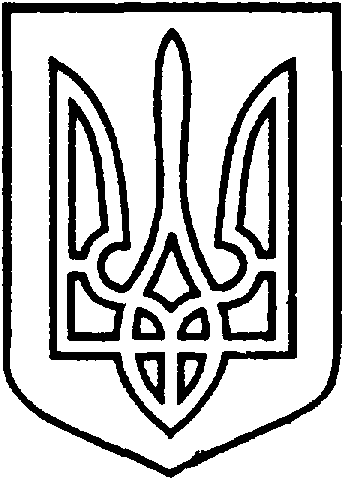 СЄВЄРОДОНЕЦЬКА МІСЬКА ВІЙСЬКОВО-ЦИВІЛЬНА АДМІНІСТРАЦІЯ  СЄВЄРОДОНЕЦЬКОГО РАЙОНУ  ЛУГАНСЬКОЇ  ОБЛАСТІРОЗПОРЯДЖЕННЯкерівника Сєвєродонецької міської  військово-цивільної адміністрації12 травня 2021 року                                                                           №675Про визначення балансоутримувачів майна, що передано від Борівської селищної ради Керуючись частиною першою ст. 1, частиною дванадцятою ст. 3, пунктом 12 частини першої ст. 4, пунктом 8 частини третьої ст. 6 Закону України «Про військово-цивільні адміністрації», ст. ст. 24, 78, 135, 136, 137  Господарського кодексу України, розпорядженням керівника Сєвєродонецької міської військово-цивільної адміністрації Сєвєродонецького району Луганської області  від 12.05.2021 № 674 «Про затвердження передавального акту майна, активів та зобов’язань від Борівської селищної ради до правонаступника – Сєвєродонецької міської військово-цивільної адміністрації Сєвєродонецького району Луганської області», з метою ефективного використання майна, що є комунальною  власністю Сєвєродонецької міської територіальної громади,  зобов’язую:Визначити Сєвєродонецьку міську військово-цивільну адміністрацію Сєвєродонецького району Луганської області, яка здійснює повноваження Сєвєродонецької міської ради (код ЄДРПОУ 26204220), балансоутримувачем майна, яке належить до комунальної власності Сєвєродонецької міської територіальної громади, згідно з Додатком 1 до цього розпорядження, та закріпити за нею зазначене майно на праві оперативного управління.Відділу бухгалтерського обліку та звітності Сєвєродонецької міської військово-цивільної адміністрації Сєвєродонецького району Луганської області прийняти на баланс майно згідно з Додатком 1 до цього розпорядження, відповідно до чинного законодавства України, забезпечити його належний облік та ефективне використання. Визначити КП «Житлосервіс «Світанок» балансоутримувачем майна, яке належить до комунальної власності Сєвєродонецької міської територіальної громади, згідно з Додатком 2 до цього розпорядження, та закріпити за ним зазначене  майно на праві господарського відання.КП «Житлосервіс «Світанок» прийняти на свій баланс майно, згідно з Додатком 2 до цього розпорядження, відповідно до чинного законодавства України, забезпечити його належний облік та ефективне використання.Визначити КП «Сєвєродонецькліфт» балансоутримувачем майна, яке належить до комунальної власності Сєвєродонецької міської територіальної громади, згідно з Додатком 3 до цього розпорядження, та закріпити за ним зазначене майно на праві господарського відання.КП «Сєвєродонецькліфт» прийняти на свій баланс майно, згідно з Додатком 3 до цього розпорядження, відповідно до чинного законодавства України, забезпечити його належний облік та ефективне використання4.	Визначити Управління освіти Сєвєродонецької міської військово-цивільної адміністрації Сєвєродонецького району Луганської області балансоутримувачем майна, яке належить до комунальної власності Сєвєродонецької міської територіальної громади, згідно з Додатком 4 до цього розпорядження, та закріпити за ним зазначене майно на праві оперативного управління.Управлінню освіти Сєвєродонецької міської військово-цивільної адміністрації прийняти на баланс майно згідно з Додатком 4 до цього розпорядження, відповідно до чинного законодавства України, забезпечити його належний облік та ефективне використання.Визначити КП «Сєвєродонецьке підприємство благоустрою та ритуальної служби» балансоутримувачем майна, яке належить до комунальної власності Сєвєродонецької міської територіальної громади, згідно з Додатком 5 до цього розпорядження, та закріпити за ним зазначене майно на праві господарського відання.КП «Сєвєродонецьке підприємство благоустрою та ритуальної служби» прийняти на свій баланс майно, яке зазначене у Додатку 5 до цього розпорядження, відповідно до чинного законодавства України, забезпечити його належний облік та ефективне використання.Визначити Відділ культури Військово-цивільної адміністрації Сєвєродонецького району Луганської області балансоутримувачем майна, яке належить до комунальної власності Сєвєродонецької міської територіальної громади, згідно з Додатком 6 до цього розпорядження, та закріпити за ним зазначене майно на праві оперативного управління.Відділу культури Військово-цивільної адміністрації Сєвєродонецького району Луганської області прийняти на свій баланс майно, згідно з Додатком 6 до цього розпорядження, відповідно до чинного законодавства України, забезпечити його належний облік та ефективне використання.7.	Дане розпорядження підлягає оприлюдненню.8.	Контроль за виконанням цього розпорядження покласти на                   першого заступника керівника Сєвєродонецької міської військово-цивільної адміністрації Ігоря РОБОЧОГО, заступника керівника Сєвєродонецької міської військово-цивільної адміністрації Олега КУЗЬМІНОВА, заступника керівника Сєвєродонецької міської військово-цивільної адміністрації Ірину СТЕПАНЕНКО.Керівник Сєвєродонецької міськоївійськово-цивільної адміністрації  				Олександр СТРЮК Додаток 1до розпорядження керівника Сєвєродонецької міської військово-цивільної адміністрації від  12 травня 2021  № 675  Перелік майна, що належить до комунальної власності Сєвєродонецької міської територіальної громади та передається на баланс Сєвєродонецької міської військово-цивільної адміністрації Сєвєродонецького району Луганської області Керівник Сєвєродонецької міськоївійськово-цивільної адміністрації  			Олександр СТРЮК Додаток 2до розпорядження керівника Сєвєродонецької міської військово-цивільної адміністрації від  12 травня 2021  № 675  Перелік майна, що належить до комунальної власності Сєвєродонецької міської територіальної громади та передається на баланс КП «Житлосервіс «Світанок»Перший заступник керівника Сєвєродонецької міськоївійськово-цивільної адміністрації  				Ігор РОБОЧИЙДодаток 3до розпорядження керівника Сєвєродонецької міської військово-цивільної адміністрації від  12 травня 2021  № 675  Перелік майна, що належить до комунальної власності Сєвєродонецької міської територіальної громади та передається на баланс КП «Сєвєродонецькліфт»Перший заступник керівника Сєвєродонецької міськоївійськово-цивільної адміністрації  				Ігор РОБОЧИЙДодаток 4до розпорядження керівника Сєвєродонецької міської військово-цивільної адміністрації від  12 травня 2021  № 675  Перелік майна, що належить до комунальної власності Сєвєродонецької міської територіальної громади та передається на баланс Управління освіти Сєвєродонецької міської військово-цивільної адміністраціїЗаступник керівника Сєвєродонецької міськоївійськово-цивільної адміністрації  				Олег КУЗЬМІНОВДодаток 5до розпорядження керівника Сєвєродонецької міської військово-цивільної адміністрації 	від  12 травня 2021  № 675  Перелік майна, що належить до комунальної власності Сєвєродонецької міської територіальної громади та передається на баланс КП «Сєвєродонецьке підприємство благоустрою та ритуальної служби»Перший заступник керівника Сєвєродонецької міськоївійськово-цивільної адміністрації  				Ігор РОБОЧИЙДодаток 6до розпорядження керівника Сєвєродонецької міської військово-цивільної адміністрації від  12 травня 2021  № 675  Перелік майна, що належить до комунальної власності Сєвєродонецької міської територіальної громади та передається на баланс Відділу культури Військово-цивільної адміністрації Сєвєродонецького району Луганської областіЗаступник керівника Сєвєродонецької міськоївійськово-цивільної адміністрації  				Ірина СТЕПАНЕНКО№з/п№з/пНайменування,характеристика об’єктаРіквипуску чи введення в експлуатацію Ріквипуску чи введення в експлуатацію Номерінвентар-нийНомерінвентар-нийОдин. вимір.Один. вимір.№з/п№з/пНайменування,характеристика об’єктаРіквипуску чи введення в експлуатацію Ріквипуску чи введення в експлуатацію Номерінвентар-нийНомерінвентар-нийРахунокРахунокРахунокОдин. вимір.Один. вимір.КількістьКількістьПервісна (переоцінена) вартість. грнПервісна (переоцінена) вартість. грнОсновні засобиОсновні засобиОсновні засобиОсновні засобиОсновні засобиОсновні засобиОсновні засобиОсновні засобиОсновні засобиОсновні засобиОсновні засобиОсновні засобиОсновні засобиОсновні засобиСпоруда селищної радивул. Калинова, 7Споруда селищної радивул. Калинова, 719721972101300141013001410131013штшт11202658,00202658,00Споруда сараю селищної радивул. Калинова, 7Споруда сараю селищної радивул. Калинова, 720062006101300341013003410131013штшт11950,00950,00Споруда топочної селищної ради вул. Калинова, 7Споруда топочної селищної ради вул. Калинова, 720062006101303371013033710131013штшт11400,00400,00З/Б конструкція: вул. Калинова (с/р), вул. Червона (бібл)З/Б конструкція: вул. Калинова (с/р), вул. Червона (бібл)20142014101303471013034710131013комплкомпл1113684,0013684,00Котел газовий  АДВPOCC22878Котел газовий  АДВPOCC22878200420041014204101420410141014штшт114980,004980,00Котел ЕКОТЕХ-25Котел ЕКОТЕХ-25201820181014255101425510141014штшт1166600,0066600,00ПК в комп Filips user-PC CPU3260/3.30GHzПК в комп Filips user-PC CPU3260/3.30GHz200820081014216101421610141014штшт119914,009914,00БФП MF-3010F162100БФП MF-3010F162100201620161014246101424610141014штшт114310,004310,00ПК в комплекті  user-ПК CPU63900/2.80GHzПК в комплекті  user-ПК CPU63900/2.80GHz201720171014252101425210141014штшт1111445,0011445,00ПК в компл.2NAAFEN.№12174/0564456570ПК в компл.2NAAFEN.№12174/0564456570201720171014001101400110141014штшт1116655,0016655,00БФП MF-3010F162101БФП MF-3010F162101201620161014251101425110141014штшт113667,003667,00ПК в компл.2NAAFEN.№12174/0564456571ПК в компл.2NAAFEN.№12174/0564456571201720171014002101400210141014штшт1116655,0016655,00ПВЕМ в комплекті  WDE3400GHz2,60/2,59ПВЕМ в комплекті  WDE3400GHz2,60/2,59201120111014221101422110141014штшт113333,503333,50ПВЕМ в комплект іIntelE3400GHz2,60/2,59ПВЕМ в комплект іIntelE3400GHz2,60/2,59201120111014222101422210141014штшт113333,503333,50ПК в комплекті С3460 LG68VBMПК в комплекті С3460 LG68VBM201620161014245101424510141014штшт1112604,0012604,00Автомобіль ВАЗ 2106Автомобіль ВАЗ 210619951995101561041015610410151015штшт1115983,7915983,79ЗАЗ STNS BB4514СМ об’єм двигуна 1300ЗАЗ STNS BB4514СМ об’єм двигуна 130020132013101545141015451410151015штшт1148250,0048250,00Інші необоротні матеріальні активиІнші необоротні матеріальні активиІнші необоротні матеріальні активиІнші необоротні матеріальні активиІнші необоротні матеріальні активиІнші необоротні матеріальні активиІнші необоротні матеріальні активиІнші необоротні матеріальні активиІнші необоротні матеріальні активиІнші необоротні матеріальні активиІнші необоротні матеріальні активиІнші необоротні матеріальні активиІнші необоротні матеріальні активиІнші необоротні матеріальні активиІнші необоротні матеріальні активиІнші необоротні матеріальні активиЛічильник газу G-4 EH1359-2012Лічильник газу G-4 EH1359-2012200520051113173111317311131113штшт111367,001367,00Регулятор газуРегулятор газу200420041113138111313811131113штшт11667,00667,00Сигналізатор газу №113015Сигналізатор газу №113015200420041113135111313511131113штшт11520,00520,00Насос центробежний JY100AНасос центробежний JY100A201720171113146111314611131113штшт111875,001875,00Смітникові контейнериСмітникові контейнери201820181113136-11131391113136-111313911131113штшт4421000,0021000,00Крісло театральнеКрісло театральне19961996113200-1113210113200-111321011131113секціїсекції11111134,001134,00Ел. лічильникЕл. лічильник199619961113157111315711131113штшт11103,00103,00СейфСейф199619961113076-11130811113076-111308111131113штшт66540,00540,00Стіл для комп’ютераСтіл для комп’ютера200520051113139-11131421113139-111314211131113штшт442620,002620,00Стілець ISO BloskorСтілець ISO Bloskor200520051113143-11131571113143-111315711131113штшт1515787,50787,50Принтер Canon LBP 3000L10891EПринтер Canon LBP 3000L10891E200620061113389111338911131113штшт11696,00696,00Крісло “Престиж”Крісло “Престиж”200520051113123-11131261113123-111312611131113штшт44602,00602,00Принтер  Samsund1640Принтер  Samsund1640200820081113247111324711131113штшт11750,00750,00Стіл 1 тумбовийСтіл 1 тумбовий201520151113128111312811131113штшт11594,30594,30Тумба мобільнаТумба мобільна201520151113129111312911131113штшт11432,05432,05Офісний стілОфісний стіл200820081113120111312011131113штшт111000,001000,00Принтер  Samsund1640Принтер  Samsund1640200820081113249111324911131113штшт11750,00750,00Принтер  Samsund1661Принтер  Samsund1661201220121113280111328011131113штшт11742,50742,50Малоцінні та швидкозношувані предметиМалоцінні та швидкозношувані предметиМалоцінні та швидкозношувані предметиМалоцінні та швидкозношувані предметиМалоцінні та швидкозношувані предметиМалоцінні та швидкозношувані предметиМалоцінні та швидкозношувані предметиМалоцінні та швидкозношувані предметиМалоцінні та швидкозношувані предметиМалоцінні та швидкозношувані предметиМалоцінні та швидкозношувані предметиМалоцінні та швидкозношувані предметиМалоцінні та швидкозношувані предметиМалоцінні та швидкозношувані предметиМалоцінні та швидкозношувані предметиМалоцінні та швидкозношувані предмети11Вогнегасник ВП6(3)Вогнегасник ВП6(3)2010201018120001-1812000318120001-1812000318121812штшт33435,00435,0022Вогнегасник ВУ(3)Вогнегасник ВУ(3)201020101812000418120005181200041812000518121812штшт22293,33293,33Запасні частиниЗапасні частиниЗапасні частиниЗапасні частиниЗапасні частиниЗапасні частиниЗапасні частиниЗапасні частиниЗапасні частиниЗапасні частиниЗапасні частиниЗапасні частиниЗапасні частиниЗапасні частиниЗапасні частиниЗапасні частини11Автомобільна покришка БЦ-48Автомобільна покришка БЦ-4820152015151520151515201515151515штшт552560,002560,0022Автомобільна покришка  R-14Автомобільна покришка  R-1420162016151520161515201615151515штшт554445,004445,0033Автомобільні диски колісніАвтомобільні диски колісні20162016151520161515201615151515штшт553500,003500,0044Акумулятор автомобільнийАкумулятор автомобільний20192019151520191515201915151515штшт111950,001950,00№з/пНайменування,характеристика об’єктаРіквипуску чи введення в експлуатацію Номер інвентар-нийОдин. вимір.№з/пНайменування,характеристика об’єктаРіквипуску чи введення в експлуатацію Номер інвентар-нийРаху-нокОдин. вимір.   КількістьПервісна (переоцінена) вартість, грнОсновні засобиОсновні засобиОсновні засобиОсновні засобиОсновні засобиОсновні засобиОсновні засобиЖитловий будинокпровул. Джерельний (К. Маркса), 2 (зруйнований), не приватизований1968101303411013шт111320,00Квартира № 1 в житловому будинкупр. Радгоспний, 31960101303431013шт121571,00Квартира № 2 в житловому будинкувул. Київська (Кірова), 81960101303451013шт121571,00Квартира № 2 в житловому будинкувул. Київська (Кірова), 101959101303401013шт117185,00Квартири № 3, 4, 10 в житловому будинку  вул. Колгоспна, 51961101303441013шт1224789,00Споруда нежиле приміщеннявул. Калинова, 51970101303381013шт129959,00Споруда /нежиле приміщення/вул. Червона, 81960101303261013шт114095,00Споруда /нежиле приміщення /вул. Червона,101963101300181013шт178500,00Споруда  Харчблокавул.Червона,76 ан/в101300331013шт113658,00№з/пНайменування,характеристика об’єктаРіквипуску чи введення в експлуатацію Номер інвентар-нийОдин. вимір.№з/пНайменування,характеристика об’єктаРіквипуску чи введення в експлуатацію Номер інвентар-нийРаху-нокОдин. вимір. КількістьПервісна (переоцінена) вартість,грнОсновні засобиОсновні засобиОсновні засобиОсновні засобиОсновні засобиОсновні засобиОсновні засобиМережа вуличного освітлення смт. Борівське201910142511014шт11096726,15№з/пНайменування,характеристика об’єктаРіквипуску чи введення в експлуатацію Номер інвентар-нийОдин. вимір.№з/пНайменування,характеристика об’єктаРіквипуску чи введення в експлуатацію Номер інвентар-нийРаху-нокОдин. вимір.      КількістьПервісна (переоцінена) вартість, грнОсновні засобиОсновні засобиОсновні засобиОсновні засобиОсновні засобиОсновні засобиОсновні засобиДитячій майданчик “Двір дитинства” вул. Колгоспна (Д/с)2015101424910142501014шт266000,00№з/пНайменування,характеристика об’єктаРіквипуску чи введення в експлуа-тацію Номер інвентар-нийОдин. вимір.№з/пНайменування,характеристика об’єктаРіквипуску чи введення в експлуа-тацію Номер інвентар-нийРаху-нокОдин. вимір.    КількістьПервісна (переоцінена) вартість, грнОсновні засобиОсновні засобиОсновні засобиОсновні засобиОсновні засобиОсновні засобиОсновні засобиЗ/Б огорожа  кладовища вул. Борівська2014101303391013комплект135593,00№з/пНайменування,характеристика об’єктаНайменування,характеристика об’єктаРіквипуску чи введення в експлуатацію Номер інвентар-нийОдин. вимір.№з/пНайменування,характеристика об’єктаНайменування,характеристика об’єктаРіквипуску чи введення в експлуатацію Номер інвентар-нийРаху-нокОдин. вимір.   КількістьПервісна (переоцінена) вартість, грнОсновні засобиОсновні засобиОсновні засобиОсновні засобиОсновні засобиОсновні засобиОсновні засобиОсновні засобиСпоруда будинку культури вул.Червона,111957101303001013шт161776,00Споруда сараю будинку культури вул.Червона,112006101303351013шт1530,00Споруда топочної будинку культури вул. Червона, 112006101303361013шт1480,00Металева сцена будинку культури вул. Червона, 112018101303461013шт158630,00Споруда туалету будинку культури вул. Червона, 112018101304471013шт114797,00Огорожа З/Б вул. Червона, 112010101303381013шт1027584,00Споруда бібліотекивул. Червона, 14”А”1972101300161013шт117345,00Котел Riwneterm48201010141701014шт16440,00Насос церку. газовий201010141711014шт11215,00Дитячій майданчик “Двір дитинства”, вул. Червона, 11201510142481014шт133000,00Інші необоротні матеріальні активиІнші необоротні матеріальні активиІнші необоротні матеріальні активиІнші необоротні матеріальні активиІнші необоротні матеріальні активиІнші необоротні матеріальні активиІнші необоротні матеріальні активи11Крісло Престиж20061113025-11130261113шт2316,0022Електро лічильник199611130381113шт1132,0033Урна паркова2018111301771113шт54105,0044Ел лічильник199611130601113шт1103,00Малоцінні та швидкозношувані предметиМалоцінні та швидкозношувані предметиМалоцінні та швидкозношувані предметиМалоцінні та швидкозношувані предметиМалоцінні та швидкозношувані предметиМалоцінні та швидкозношувані предметиМалоцінні та швидкозношувані предметиМалоцінні та швидкозношувані предметиМалоцінні та швидкозношувані предмети11Вогнегасник ВП6(3)201018120006-181200081812шт3468,00